An Overview of Speech Emotion Recognition using Machine Learning TechniquesSushma BahugunaSr. Asst. Professor, CSE,BCIIT, Affiliated to GGSIPU, Delhi, IndiaINTRODUCTIONAutomatic Speech Recognition System (ASRS), derive meaning from human language to perform certain tasks for the user. Research and development in speech technology began to expand during the 2010s and has gained significant popularity for providing effective interaction between human and computers [1]. To name a few of ASRS that employ speech recognition to Human-Computer Interaction are Apple’s Siri, Amazon’s Alexa, Microsoft’s Cortana and Google’s Google Assistant. Though the ASRS is a powerful product of Human-Computer Interaction, the Automatic Speech Emotion Recognition System (ASERS) is still a challenge as emotions are subjective and people might interpret it differently as there is no common consent on how to measure them [2].  Besides, there is no standard set of labels for human emotions. Also, there are many factors that may influence the ASERS like background noises, voice expressions, volume, cold, misspoken or misread prompted phrases, previous user activity etc.  A classic ASERS detect emotions embedded in them through a collection of procedures that isolate, extract and classify the emotions from the speech signals [3]. Emotion plays a vital role in communication and its recognition and analysis can provide wide variety of applications to various institutions and aspect of life. Currently application of machine learning and neural network tool have got increasing attention in the research field of ASERS.  This chapter gives a brief overview of different machine learning (ML) techniques that have been used for detecting emotional states in vocal expressionsSPEECH EMOTION RECOGNITIONThe approach for ASERS primarily comprises two phases known as feature extraction and features classification phase [4]. Figure 1 illustrates the phases of Speech Emotion Recognition system.  Feature Extraction Techniques The first phase relates to extraction of suitable features from speech data that are capable to characterize different emotions. Researchers have implemented several features such as, source-based excitation features, prosodic features, vocal traction factors, and other hybrid features in the field of speech processing technology [5]. Feature extraction and production of parameters from the speech signal is one of the key steps in speech signal processing [10]. Feature extraction is implemented to emphasis on information in the signal, comparison between different classes and reduce the dimension of data and calculations [11]. Two classes of features namely prosodic features and characteristics of the vocal tract system have been used in SER. The first class is extracted from prosodic data such as Pitch, Energy, and Duration etc. The second class is allied to the vocal tract that includes Cepstral coefficients such as MFCC, LPCC, Formants etc. Spectral features extracted from vocal track such as Linear Predictive Cepstral Coefficients (LPCC), Mel-Frequency Cepstral Coefficients (MFCC), etc. are most commonly used features for SER studies. Linear Predictor Coefficients (LPC) LPC technology was advanced by Bishnu Atal and Manfred Schroeder during the 1970s–1980s [12]. LPC represents the characteristics of particular channel of speech. Different emotional speech of a person have different channel characteristics and coefficient of these features can be extracted for emotion recognition in the speech. Mel Frequency Cepstrum Coefficients (MFCC)MFCC introduced by Davis and Mermelstein in the 1980's, have been state-of-the-art ever since [13]. MFCC uses a nonlinear frequency unit to simulate the human auditory system based on the characteristics of the human ear’s hearing with good ability of the distinction, anti-noise and other advantages [14]. Mel Energy-spectrum Dynamic Coefficients (MEDC)MEDC extraction process is similar with MFCC except it takes logarithmic mean of energies after Mel Filter bank and Frequency wrapping instead of the logarithmic after Mel Filter bank and Frequency wrapping. Perceptual Linear Prediction (PLP)PLP was first proposed by Hynek Hermansky as a way of warping spectra to minimize the differences between speakers while retaining the important speech information [15] . The   Differences between PLP and MFCC process lie in the filter-banks, the equal-loudness pre-emphasis, the intensity-to-loudness conversion and the application of LP, each of which makes PLP more consistent with human auditory impression [16].Feature  Classifiers The second phase includes feature classification in which classifier decides the emotion of the speech signals. In literature different type of ML classifier such as single classifiers, multiple classifiers, and ensemble classifiers are implemented to develop ASERS., GMM, HMM, SVM, KNN, Random forest (RF), ANN, Bayesian Networks (BN) etc., are some of the most commonly used classifiers in ASERS [7-9].After extracting relevant features from speech data, classifier selects the underlying emotion of speech utterance [17]. In order to achieve the accurate emotional output, selection of suitable classifier is of vital importance. There is no specific criteria to select appropriate classifier and selection of classifier depends on the judgment of the researcher on the basis of geometry of the input vectors. Different classifier have been applied for SER and each classifier has its advantages and limitations. Following sections describe different classifier to SER, reported in the literature based on machine learning and neural network approaches.(i) Conventional machine learning approachesBayesian Networks (BN) Judea Pearl invented the term Bayesian network [18]. Pearl's Probabilistic Reasoning in Intelligent Systems [19] and Neapolitan’s Probabilistic Reasoning in Expert Systems [20] recognized Bayesian network as a field of study in the late 1980s.  BN is a probabilistic graphical model that represents a set of variables and their conditional dependencies using a directed acyclic graph. A BN network graph consists of nodes that represents random variables (continuous or discrete) and Arcs that represent the conditional probabilities or causal relationship between random variables. Support Vector Machine (SVM)The SVM algorithm was developed by Vladimir N. Vapnik and Alexey Ya. Chervonenkis in 1964 and soft margin incarnation was proposed by Corinna Cortes and Vapnik in 1993 [21].  It is a supervised ML algorithm that is used for both classification and regression. The algorithm finds the optimal hyper plane in an N-dimensional space that can separate the data points in different classes in the feature space. It is efficient in a variety of applications as it can manage high-dimensional data and nonlinear relationships.Gaussian Mixture Model (GMM) German mathematician Carl Friedrich Gauss introduced Gaussian distribution and made notable contributions to the field. GMM is a probabilistic model that assumes all the data points are produced from a mixture of a finite number of Gaussian distributions with unknown parameters. A GMM can be used for grouping a set of data points into clusters.Hidden Markov Model (HMM)HMM introduced by L.E. Baum in the late 1960s [22] describes the probabilistic relationship between a sequence of observations and a sequence of hidden states. It predicts future observations or classify sequences on the basis of underlying hidden process that generates the data. It consists of two types of variables: hidden states and observations. Hidden state are underlying variables that generate the observed data, but are not directly observable and observations, are variables that can be measured and observed.K-Nearest Neighbor (KNN) KNN method was proposed by Evelyn Fix and Joseph Hodges in 1951 [23] and later Thomas Cover [24] expended the concept. KNN is a non-parametric, supervised learning classifier that uses proximity to make classifications or predictions about the grouping of an individual data point using either regression or classification. For classification, class label is assigned on the basis of a majority vote. For regression problems, the average of k nearest neighbours is taken to make predictions. In order to decide which data points are closest to a given query point, the distance between two data points will need to be calculated. While, there are several distance measures, Euclidean distance is the most commonly used distance measure.Principal Component Analysis (PCA)  PCA technique was presented by the mathematician Karl Pearson in 1901 [25]. It is a statistical method that uses an orthogonal transformation to converts a set of correlated variables to a set of uncorrelated variables. The main aim of PCA is to reduce the dimensionality of a dataset while maximum amount of information. Decision trees (DT) DT classifiers were first introduced by Breiman and his collaborators   in 1984 [26]. It is a non-parametric supervised learning algorithm and is used for both classification and regression problems. Decision Tree (DT) Classifier uses a tree representation to answers a given classification question. The decision tree consists of root node, decision nodes, and leaf nodes.  Root node has no incoming edges and zero or more outgoing edges whereas decision nodes has one incoming edge and two or more outgoing edge.  Class label is assigned to the leaf node that has one incoming edge and no outgoing edge. Random Forest (RF) (Seknedy and S. Fawzi)RF introduced by Breiman and Cutler [27], is an ensemble learning method used for classification and regression. Using bagging technique, each decision tree in the ensemble is built using a sample with replacement from the training data. Each tree acts as a base classifier to determine the class label of instance and class is defined on the basis of majority voting.  (ii) Deep Learning ApproachesConvolutional Neural Networks (CNNs)CNN were presented at the Neural Information Processing Workshop in 1987, automatically analysing time-varying signals by replacing learned multiplication with convolution in time, and established for speech recognition. [28]. CNN extract the feature from the grid-like matrix dataset which consists of multiple layers like the input layer, Convolutional layer, pooling layer, and fully connected layers. Recurrent Neural Networks (RNN)The first RNN architecture was introduced by Wilhelm Lenz and Ernst Ising [29] [30]. Shun'ichi Amari made the model adaptive in 1972 [31].  RNN uses sequential data to solve common temporal problem in speech recognition. The generalization ability of RNN can be enhanced by attention mechanism and is usually used in speech recognition.  It provides an attractive framework for propagating information over a sequence using a continuous valued hidden layer representation.Long Short-Term Memory (LSTM)Hochreiter & Schmidhuber produced the LSTM, a kind of recurrent neural network that can learn order dependence and output of the previous step is fed as input in the current step [32]. LSTM uses CNN for feature extraction, and compare different dimensions and layers using LSTM to classify emotional features, that efficiently processes signals to increase the performance of voice emotion recognition.APLICATIONS OF SPEECH EMOTION RECOGNITIONThe applications of SER are quite varied and continually growing. Speaker’s Speech Emotion recognition could be useful in the field of mental health analysis, psychological disease analysis, stress monitoring, social media analysis, autonomous vehicles, computer game analysis, web based e-learning, online learning to predict student satisfaction, online interviews by analysing their audio or video responses during interviews, marketing, consumer behaviour, customer satisfaction, to address customer grievances, to evaluate the performance of existing employees – especially in the call-centre industry where an improper conversation with a customer can be disastrous for the overall company performance and many more.Some other areas of application include access control, transaction authentication, law enforcement, speech data management and personalization.  Access Control, initially used for physical facilities, is now being applied as biometric factor to usual password or token, computer networks access control through sharing of password to access the subscription sites and automated password reset services. Transaction Authentication are being used for account access control, telephone banking and for more responsive transaction’s verification of higher levels. The “e- and m-commerce” verifications i.e. remote electronic and mobile purchases are recent applications.  In law Enforcement the applications are applied for prison call monitoring, home-parole monitoring and automatic systems to confirm auditory/spectral inspections of speech samples for forensic analysis. Since 2008, intercepted speech communication can be accepted as one of the legal pieces of evidence in Indonesian court. Speech Data Management include intelligent answering machines or voice mail browsing to use speaker identification to label incoming voice mail with speaker’s name for personal reply. Emotion, usually reflected in speech, is a reaction that human give in response to an event. Speech emotion recognition technology plays an important role in the field of Human-Computer Interaction. With the technological advancement, AI techniques have been developed in preference to traditional techniques in speech emotion recognition.  New-age technologies are being applied by researchers in the field of voice technology to transform their applications, and speech emotion recognition is an important device in this transformation. In this chapter an attempt has been made to explore the machine learning techniques in Speech Emotion Recognition that has been playing significant role in the journey of speech technology.REFERENCESPwC, Evolution of voice technology- the next revolution in user interaction. (2022). https://www.pwc.in/assets/pdfs/consulting/technology/intelligent-automation/evolution-of-voice-technology.pdfR. Ullah, M. Asif, W.A Shah et al. Speech Emotion Recognition Using Convolution Neural Networks and Multi-Head Convolutional Transformer. Sensors 23, 6212. 2023. https://doi.org/10.3390/s23136212M.B. Akçay, and K. Oğuz. Speech emotion recognition: Emotional models, databases, features, preprocessing methods, supporting modalities, and classifiers, Speech Communication, 116, pp. 56-76. 2020.S. G. Koolagudi and K. S. Rao, “Emotion recognition from speech: a review,” International journal of speech technology, vol. 15, no. 2, pp. 99–117, 2012.M. El.  Ayadi, M. S. Kamel, and F. Karray, “Survey on speech emotion recognition: Features, classification schemes, and databases,” Pattern Recognition, vol. 44, no. 3, pp. 572–587, 2011. S. A. Alim and N. K. A. Rashid “Some commonly used speech feature extraction algorithms”  Natural to artificial intelligence, Ricardo Lopez-Ruiz (Ed),doi: 10.5772/intechopen.80419R. A. Khalil, E. Jones, M. I. Babar, T. Jan, M. H. Zafar and T. Alhussain, "Speech emotion recognition using deep learning techniques: A Review," in IEEE Access, vol. 7, pp. 117327-117345, 2019, doi: 10.1109/ACCESS.2019.2936124.A. D. Dileep and C. C. Sekhar, ‘‘GMM-based intermediate matching kernel for classification of varying length patterns of long duration speech using support vector machines,’’ IEEE Trans. neural Netw. Learn. Syst., vol. 25, no. 8, pp. 1421–1432,  2014.L. Deng and D. Yu, "Deep learning: Methods and applications", Foundation and Trends in Signal Processing , vol. 7, no. 3, pp. 197-387,  2014.S. Langari, H. Marvi and M. Zahedi, Efficient speech emotion recognition using modified feature extraction, Informatics in Medicine Unlocked, vol. 20, 2020. https://doi.org/10.1016/j.imu.2020.100424.J.H.Yeh, T.L. Pao, C.Y. Lin et al. Segment-based emotion recognition from continuous Mandarin Chinese speech. Computers in Human Behaviour,  vol. 27, no.5, pp. 1545-1552, 2011. R. M.  Gary, “A history of real-time digital speech on packet networks: Part II of Linear predictive coding and the internet protocol". Foundation and Trends in Signal Processing, vol. 3. No. 4, pp. 203–303, 2010. doi: 10.1561/2000000036. ISSN 1932-8346. S.B. Davis, and P. Mermelstein, "Comparison of parametric representations for monosyllabic word recognition in continuously spoken sentences," in IEEE Transactions on Acoustics, Speech, and Signal Processing, vol. 28, no. 4, pp. 357–366, 1980.Y. Han, G. Wang and Y. Yang, “Speech emotion recognition based on MFCC”, Journal of Chong Qing University of Posts and Telecommunications (Natural Science Edition), vol. 20 no.5, 2008.H. Hermansky, "Perceptual linear predictive (PLP) analysis of speech", J. Acoust. Soc. Am., vol. 87, no. 4, pp. 1738-1752, 1990.Hönig, Florian, et al. "Revising perceptual linear prediction (PLP)." Proceedings of INTERSPEECH”. 9th European conference on speech communication technology, Lisbon, Portugal, 2005. doi:10.21437/Interspeech.2005-138 M. El Ayadi, M.S.  Kamel, and F. Karray. Survey on speech emotion recognition: Features, classification schemes, and databases. Pattern recognition, vol.44 no. 3, pp. 572-587, 2011.J. Pearl (1985). Bayesian Networks: A model of self-activated memory for evidential reasoning (UCLA Technical Report CSD-850017). “Proceedings of the 7th Conference of the Cognitive Science Society, University of California, Irvine”, pp. 329–334, 1985.J. Pearl, Probabilistic Reasoning in Intelligent Systems. San Francisco CA: Morgan Kaufmann. 1988. ISBN 978-1-55860-479-7. R. E. Neapolitan, Probabilistic reasoning in expert systems: theory and algorithms.  1989, Wiley. ISBN 978-0-471-61840-9C. Cortes and V. Vapnik, Support- vector networks”, Machine learning, vol. 20, no. 3, pp. 273-297, 1995. Doi:10.1007/BF00994018L.E. Baum, J.A. Egon, “An inequality with applications to statistical estimation for probabilistic functions of a markov process and to a model for ecology”. Bull. Am. Meteorol. Soc. Vol. 73, pp. 360–363, 1967.E. Fix, J.L.  Hodges and L. Joseph L. Discriminatory Analysis. Nonparametric discrimination: consistency properties (Report). USAF School of Aviation Medicine, Randolph Field, Texas (1951). T. M. Cover and P. E. Hart, "Nearest neighbour pattern classification", IEEE Transactions on Information Theory, vol. 13, no, 1, pp. 21–27. 1967, CiteSeerX 10.1.1.68.2616. doi:10.1109/TIT.1967.1053964K. Pearson, “On lines and planes of closest fit to systems of points in space”. Philosophical Magazine Vol. 2, no, 11 pp. 559–572, 2010. doi:10.1080/14786440109462720L. Breiman, J.H. Friedman, R.A. Olshen and C.J. Stone, “Classification and regression trees”. Wadsworth, Belmont, 1984.L Breiman, and A. Cutler, “A deterministic algorithm for global optimization”. Mathematical Programming, vol. 58, no. 1-3, pp. 179-199, 1984. https://doi.org/10.1007/BF01581266T. Homma, Atlas, L. and M. Robert, ‘An artificial neural network for spatio-temporal bipolar pattern: application to phoneme classification”. Advances in neural information processing system. Vol. 1, pp. 31-40, 1988W. Lenz, “Beitrage zum Verstandnis der Magnetischen Eigenschaften in Festen Korpern”, Physikalische Zeitschrift vol. 21 pp. 613-615, 1920.Ising, E. "Beitrag zur Theorie des Ferromagnetismus", Z. Phys., vol. 31 no.1, pp. 253–258,  1925. doi:10.1007/BF02980577J. Schmidhuber, "Annotated history of modern AI and deep learning". AarXiv, vol. abs/2212.11279, 2022. S. Hochreiter, and J. Schmidhuber, “Long short-term memory". Neural Computation.  vol. 9, no.8, pp. 1735–178, 1997 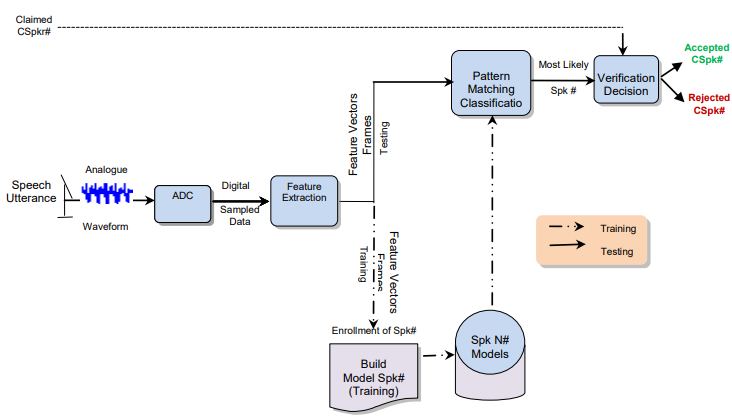 Figure 1:  Block diagram for speech emotion recognition